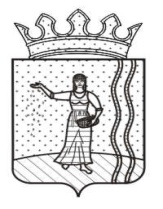 ДУМА ОКТЯБРЬСКОГО ГОРОДСКОГО ПОСЕЛЕНИЯОКТЯБРЬСКОГО МУНИЦИПАЛЬНОГО РАЙОНА ПЕРМСКОГО КРАЯРЕШЕНИЕ08.11.2018                                                                                                № 17Об информации о ходе исполнения бюджета Октябрьского городского поселения за 9 месяцев 2018 годаНа основании ст. 264.2 Бюджетного кодекса Российской Федерации, ст. 38 Положения о бюджетном процессе в Октябрьском городском поселении, утвержденного решением Думы Октябрьского городского поселения от 29 ноября 2007 № 187, заслушав информацию заместителя главы Администрации по экономике и финансам о ходе исполнения бюджета Октябрьского городского поселения,Дума Октябрьского городского поселения Октябрьского муниципального района Пермского края РЕШАЕТ:1. Информацию о ходе исполнения бюджета Октябрьского городского поселения за 9 месяцев 2018 года принять к сведению согласно приложению.2. Решение вступает в силу после обнародования в МКУ «Октябрьская централизованная библиотечная система» и подлежит размещению на сайте Октябрьского городского поселения Октябрьского муниципального района Пермского края (http://oktyabrskiy.permarea.ru/oktyabrskoje/Glavnaja-stranica/).3. Контроль за исполнением данного решения возложить на заместителя главы Администрации по экономике и финансам Шагиахметову Н.М.Председатель ДумыОктябрьского городского поселения                                                    Т.В. Михеева Приложениек решению ДумыОктябрьского городскогопоселения от 08.11.2018 № 17ИНФОРМАЦИЯО ХОДЕ ИСПОЛНЕНИЯ БЮДЖЕТА ОКТЯБРЬСКОГО ГОРОДСКОГО ПОСЕЛЕНИЯ ЗА 9 МЕСЯЦЕВ 2018 ГОДАОтчет об исполнении бюджета Октябрьского городского поселения Октябрьского муниципального района Пермского края за 9 месяцев 2018 года в соответствии со ст. 38 Положения о бюджетном процессе в Октябрьском городском поселении (решение Думы от 29.11.2007 № 187) утвержден постановлением Администрации Октябрьского городского поселения Октябрьского муниципального района Пермского края от 08.10.2018 № 633 «Об утверждении отчета об исполнении бюджета Октябрьского городского поселения по состоянию на 01.10.2018» с показателями:доходы – 38 815 353 руб. 75 коп.,расходы – 45 015 187 руб.55 коп.,превышение расходов над доходами – 6 199 833 руб.80 коп.Отчет об исполнении бюджета за 9 месяцев 2018 направлен Администрацией Октябрьского городского поселения для сведения в Думу Октябрьского городского поселения в установленный срок.1. Исполнение доходной части бюджетаРешением Думы Октябрьского городского поселения Октябрьского муниципального района Пермского края от 21.12.2017 № 340 «О бюджете Октябрьского городского поселения на 2018 год и плановый период 2019 и 2020 годов» (в ред. решения Думы Октябрьского городского поселения от 16.08.2018 № 384) утверждены бюджетные назначения доходов бюджета на 2018 год в сумме 49 597,2 тыс. рублей.Плановые назначения 9 месяцев т. г. составили 38 529,7 тыс. рублей.Фактически в течение 9 месяцев 2018 года в бюджет Октябрьского городского поселения поступили средства в сумме 38 815,4 тыс. рублей, что составляет 78,3 % к утвержденным Думой Октябрьского городского поселения годовым назначениям и 100,7 % к плановым назначениям 9 месяцев т. г.Из общего объема поступлений в сумме 38 815,4 тыс. рублей, собственные доходы составили 22 659,7 тыс. рублей (58,4%), безвозмездные поступления составили 16 155,6 тыс. рублей (41,6 %).Собственные доходыОсновные показатели исполнения доходной части бюджета Октябрьского городского поселения за 9 месяцев 2018 года представлены в таблицах 1 и 2:Таблица 1Динамика поступления собственных доходов в 2017-2018 гг.тыс. руб.В целом сумма поступивших в бюджет поселения налоговых и неналоговых доходов за 9 месяцев 2018 года выше показателя за аналогичный период 2017 года на 3 909,7 тыс. руб. или на 20,8%.По налогу на доходы физических лиц поступления увеличились на 628,2 тыс. рублей. Увеличение поступлений обусловлено увеличением минимального размера оплаты труда и исполнением Соглашения о минимальной заработной плате в Пермском крае.По акцизам по подакцизным товарам поступления увеличились на 169,1 тыс. рублей, что составляет 7,8 % к уровню 2017 года.По налогу на имущество физических лиц фактический показатель по сравнению с уровнем 2017 года увеличился на 620,1 тыс. рублей.По транспортному налогу увеличение фактического показателя по сравнению с аналогичным периодом 2017 года составляет 1 466,2 тыс. руб., или 122,2 %. По земельному налогу увеличение фактического показателя по сравнению с аналогичным периодом 2017 года составляет 792,1 тыс. рублей, или  47,3 %.Увеличение поступлений по имущественным налогам по сравнению с 2017 годом обусловлено тем, что налоговые уведомления для оплаты налогов физическим лицам поступили в более ранние сроки.По доходам от использования имущества, находящегося в государственной и муниципальной собственности увеличение фактического показателя по сравнению с уровнем 2017 года составляет 172,2 тыс. руб., что составляет  6,0%.По доходам от продажи материальных и нематериальных активов: увеличение фактического показателя по сравнению с уровнем 2017 года составляет 105,4 тыс. руб.Таблица 2Исполнение плановых назначений собственных доходовза 9 месяцев 2018 годатыс. руб.Плановые назначения 9 месяцев 2018 года по собственным доходам составили 21 969,0 тыс. руб. Фактически за 9 месяцев 2018 года в бюджет поселения поступило 22 659,7 тыс. руб. собственных доходов, что составляет 103,2 % от плановых назначений.Исполнение по налогу на доходы физических лиц составляет 101,2 %, по акцизам по подакцизным товарам 104,5 %, по налогу на имущество физических лиц 103,3 0%, по транспортному налогу 100,2%, по земельному налогу 100,2%, по доходам от продажи материальных и нематериальных активов 137,5%.Безвозмездные поступленияТаблица 3Исполнение плановых назначений по безвозмездным поступлениямза 9 месяцев е 2018 годатыс. руб.Всего за 9 месяцев 2018 года планировались безвозмездные поступления в бюджет в сумме 16 560,7 тыс. рублей, фактически поступило 7 345,0 тыс. рублей.В соответствии с требованиями Бюджетного кодекса Российской Федерации межбюджетные трансферты, полученные в форме субвенций, субсидий и иных межбюджетных трансфертов, имеющих целевое назначение, не использованные в текущем финансовом году, по окончании года подлежат возврату в доходы бюджета, из которого они были предоставлены.За 9 месяцев 2018 года во исполнение указанных требований было возвращено целевых средств в сумме 11 093,8 тыс. рублей, из них подтверждена потребность в целевых средствах в сумме 10 630,9 тыс. рублей.Поступление средств за 9 месяцев 2018 года с учетом возвратов составляет 16 155,6 тыс. рублей, или 97,6% от плановых назначений 9 месяцев 2018 года.1.2. Исполнение расходной части бюджетаРешение Думы от 21.12.2017 № 340 «О бюджете Октябрьского городского поселения на 2018 год и плановый период 2019 и 2020 годов» утверждены бюджетные назначения по расходам на 2018 год в сумме 42 721,9 тыс. рублей.С учетом изменений и дополнений, вносимых в решение о бюджете на 2018 год за 9 месяцев 2018 года, годовые назначения сложились в сумме 64 749,8 тыс. рублей (в ред. решения Думы Октябрьского городского поселения от 16.08.2018 № 384).Плановые назначения за 9 месяцев составили 59 581,6 тыс. рублей.Фактические расходы бюджета поселения за 9 месяцев 2018 года исполнены в сумме 45 015,2 тыс. рублей, что составляет 75,6 % от плановых назначений 1 полугодия.Структура расходов бюджета поселения  по разделам выглядит следующим образом:Общегосударственные вопросы – 20,7%;Национальная безопасность – 1,9%;Национальная экономика – 7,8%;Жилищно-коммунальное хозяйство – 61,1%;Культура, кинематография – 5,9%;Социальная политика – 2,7%;Выполнение плановых назначений по расходам за 9 месяцев 2018 года в разрезе разделов и подразделов выглядит следующим образом:По разделу 0100 «Общегосударственные вопросы» бюджетные ассигнования использованы в сумме 9 304,5 тыс. рублей или 84,8 % от плановых назначений.По разделу 0300 «Национальная безопасность и правоохранительная деятельность плановые назначения использованы в сумме 876 ,5 тыс. руб. или 94,8%.По разделу 0400 «Национальная экономика» расходы составили 3 515,6 тыс. рублей или 66,7 % от плановых назначений.По разделу 0500 «Жилищно-коммунальное хозяйство» - исполнение составляет 27 485,4 или 71,6 % от плановых назначений, так как:- в подразделе 0501 «Жилищное хозяйство» исполнение составляет 76,0% от плановых назначений;- в подразделе 0502 «Коммунальное хозяйство» исполнение 85,0 % от плановых назначений, в связи с предоставлением бухгалтерских документов по муниципальным контрактам № 0156300010717000049-0216968-01 от 04.12.2017 «Строительство объекта "Распределительные газопроводы в западной и южной частях п. Октябрьский Октябрьского района Пермского края", № 0156300010717000061-0216968-01 от 25.12.2017 по оказанию услуг по техническому и аварийно-диспетчерскому обслуживанию газопроводов, газового оборудования и станций ЭХЗ на территории Октябрьского городского поселения Октябрьского муниципального района Пермского края после отчетного периода и по факту выполненных работ;- по подразделу 0503 «Благоустройство» запланированные расходы использованы в сумме 4 842,0 тыс. рублей, или 41,8 % в связи с предоставлением бухгалтерских документов после отчетного периода по муниципальным контрактам № 0156300010717000060-0216968-01 от 29.12.2017 на оказание услуг по техническому обслуживанию и ремонту электрических установок наружного освещения на территории Октябрьского городского поселения Октябрьского района Пермского края, № 0156300010717000056-0216968-01 от 22.12.2017 на оказание услуг по содержанию территории сквера «Мемориальный ансамбль памяти павших в Великой Отечественной войне» и аллеи в целях благоустройства территории п. Октябрьский Октябрьского района Пермского края, № 0156300010717000057-0216968-01 от 22.12.2017 на оказание услуг по содержанию территории парка культуры и отдыха в целях благоустройства территории п. Октябрьский Октябрьского района Пермского края  после отчетного, №0156300010718000020-0216968-01 от 13.07.2018 «Благоустройство общественной территории: пешеходная аллея по ул. Кирова (от ул. Ленина до ул. 8 Марта), расположенной в п. Октябрьский Октябрьского района Пермского края», № 0156300010718000021-0216968-01 от 13.07.2018 «Благоустройство придомовой территории многоквартирных жилых домов на территории Октябрьского городского поселения Октябрьского муниципального района Пермского края».По разделу 0800 «Культура, кинематография» плановые назначения использованы в сумме 2 635,0 тыс. рублей или 100,0% от плановых назначений.По разделу 1000 «Социальная политика» средства использованы в сумме 1 198,2 тыс. рублей или 90,7 % от плановых назначений в том числе:пенсионное обеспечение – 700,4 тыс. рублей;другие вопросы в области социальной политики – 497,8 тыс. рублей.По разделу 1100 «Физическая культура и спорт» плановые назначения использованы в сумме 0,0 тыс. руб. или 0,0% от плановых назначений, отсутствие заявок на проведение спортивных мероприятий.В сравнении с аналогичным периодом 2017 года исполнение бюджета по расходам Октябрьского городского поселения выглядит следующим образом:Проведенный анализ показывает, что в отчетном периоде освоение бюджетных ассигнований проходило менее активно, чем за аналогичный период 2017 года. Исполнение плановых назначений составило 45 015,2 тыс. рублей, что меньше на 7 853,00 тыс. рублей уровня 2017 года. Значительное уменьшение произошло по разделу 0409 срок выполнения по контрактам «Выполнение работ по ремонту дорог общего пользования местного значения муниципального образования "Октябрьское городское поселение" по 31.10.2018, 0501 в связи с оплатой в 2017 году мероприятий по переселению граждан из жилых помещений, расположенных в многоквартирных домах, признанных аварийными и подлежащими сносу, 0503 оплата по муниципальным контрактам «Благоустройство придомовой территории многоквартирных жилых домов на территории Октябрьского городского поселения Октябрьского муниципального района Пермского края», «Благоустройство общественной территории: пешеходная аллея по ул. Кирова (от ул. Ленина до ул. 8Марта), расположенной в п. Октябрьский Октябрьского района Пермского края» после отчетного периода.1.3. Использование резервного фондаРасходование средств резервного фонда в отчетном периоде регламентировалось Положением о порядке расходования средств резервного фонда Администрации Октябрьского городского поселения, утвержденным постановлением Администрации  Октябрьского городского поселения Октябрьского муниципального района Пермского края  от 21.05.2018№ 328.Решением Думы Октябрьского городского поселения от 21.12.2017 № 340 «О бюджете Октябрьского городского поселения на 2018 и на плановый период 2019 и 2020 годов», от 19.04.2018 № 364 «О внесении изменений в решение Думы от 21.12.2017 № 364 «О бюджете Октябрьского городского поселения на 2018 и на плановый период 2019 и 2020 годов», утвержден размер резервного фонда администрации Октябрьского городского поселения на 2018 год в сумме 300,00 тыс. рублей.В течение 2018 года из резервного фонда Администрации Октябрьского городского поселения на основании распоряжения Администрации выделено средств в сумме 100,00 тыс. рублей. (Отчет прилагается).Приложениек информациио ходе исполнения бюджетаОктябрьского городского поселенияза 9 месяцев 2018 года, утвержденнойрешением Думы Октябрьского городскогопоселения от 08.11.2018 № 17ОТЧЕТоб использовании средств резервного фонда АдминистрацииОктябрьского городского поселенияГлава Октябрьского городскогопоселения – глава администрацииОктябрьского городского поселения                                         _____________ А.А.Покрышкин                                                                                                                                                                             (подпись)            (расшифровка подписи)Главный бухгалтер                                                                   _____________ И.А.Борисова                                                                                                                                                                           (подпись)           (расшифровка подписи)Наименование доходовПо состоянию наПо состоянию наРост (снижение) поступлений 2018 года к уровню 2017 годаРост (снижение) поступлений 2018 года к уровню 2017 годаНаименование доходов01.10.201701.10.2018+,-;тыс. руб+, - ;%Всего18 750,022 659,73 909,7 20,8в т. ч.Налог на доходы физических лиц11 001,911 630,1628,25,7Акцизы по подакцизным товарам2 165,62 334,7169,17,8Налог на имущество физических лиц163,3783,4620,1379,7Транспортный налог1 199,52 665,71 466,2122,2Земельный налог1 674,02 466,1792,147,3Доходы от использования имущества, находящегося в государственной и муниципальной собственности1 797,81 970,0172,29,5Доходы от  продажи материальных и нематериальных активов724,0680,4-43,6-6,0Прочие доходы23,9129,3 105,4441,0Наименование доходаПлановые назначенияФактически исполненоИсполнение плановых назначенийИсполнение плановых назначенийНаименование доходаИсполнение плановых назначенийИсполнение плановых назначенийНаименование дохода+, - , тыс. руб.%Всего21 969,0022 659,7690,7103,2в т. ч.Налог на доходы физических лиц11 500,011 630,1130,1101,2Акцизы по подакцизным товарам2 235,02 334,799,7104,5Налог на имущество физических лиц600,0620,120,1103,3Транспортный налог2 660,02 665,45,4100,2Земельный налог2 460,02 466,16,1100,2Доходы от использования имущества, находящегося в государственной и муниципальной собственности1 970,0 1 970,00,0100,0Доходы от продажи материальных и нематериальных активов495,0680,4185,4137,5Прочие доходы49,0129,3 73,6-Наименование доходаПлановые назначенияФактически исполненоИсполнение плановых назначенийИсполнение плановых назначенийНаименование доходаПлановые назначенияФактически исполнено+, - , тыс. руб.%Всего16 560,716 155,6-405,197,6в т. ч. Дотации бюджетам поселений на выравнивание бюджетной обеспеченности8 457,08 457,00,0100,0Субвенции бюджета на выполнение передаваемых полномочий176,9176,90,0100,0Прочие межбюджетные трансферты, передаваемые бюджетам поселений6 289,16 289,10,0100,0Прочие субсидии1 637,71 637,70,0100,0Доходы городских поселений от возврата остатков субсидий, субвенций и иных межбюджетных трансфертов, имеющих целевое назначение, прошлых лет из бюджетов муниципальных районов057,8--Возврат остатков субсидий, субвенций и иных межбюджетных трансфертов, имеющих целевое назначение, прошлых лет из бюджетов поселений0,00- 462,9--РазделСумма плановых назначенийФактически исполнено тыс. руб.Отклонение от плана тыс. руб.% исполнения плановых назначений0100Общегосударственные вопросы10 971,19 304,5-1 666,684,80102Функционирование высшего должностного лица субъекта Российской Федерации и муниципального образования1 006,0855,0-151,085,00103Функционирование законодательных (представительных) органов государственной власти и представительных органов муниципальных образований240,0194,0-46,080,80104Функционирование Правительства Российской Федерации, высших исполнительных органов государственной власти субъектов Российской Федерации, местных администраций8 150,77 200,3-950,488,30106Обеспечение деятельности финансовых, налоговых и таможенных органов финансового (финансово-бюджетного) надзора41,341,30,0100,00107Обеспечение проведения выборов и референдумов576,6576,60,0100,00111Резервные фонды100,00,0-100,00,00113Другие общегосударственные вопросы856,5437,3-419,251,10300Национальная безопасность и правоохранительная деятельность924,5876,5-48,094,80309Защита населения и территории от чрезвычайных ситуаций природного и техногенного характера, гражданская оборона120,0120,00,0100,00310Обеспечение пожарной безопасности700,0685,1-14,997,90314Другие вопросы в области национальной безопасности и правоохранительной деятельности104,571,4-33,168,30400Национальная экономика5 273,03 515,6-1 757,466,70405Сельское хозяйство и рыболовство25,523,7-1,892,90406Водное хозяйство41,841,80,0100,00409Дорожное хозяйство (дорожные фонды)5 030,73 450,1-1 580,668,60412Другие вопросы в области национальной экономики175,00,0-175,00,00500Жилищно-коммунальное хозяйство38 406,427 485,4-10 921,071,60501Жилищное хозяйство1 705,91 296,7-409,276,00502Коммунальное хозяйство25 116,121 346,7-3 769,485,00503Благоустройство11 584,44 842,0-6 742,441,80800Культура, кинематография2 635,02 635,00,0100,00801Культура2 635,02 635,00,0100,01000Социальная политика1 321,61 198,2-123,490,71001Пенсионное обеспечение808,5700,4-108,186,61003Социальное обеспечение населения513,1497,815,397,01100Физическая культура и спорт50,00,0-50,00,01101Физическая культура50,00,0-50,00,0Итого59 581,645 015,2-14 566,475,6КФСРНаименование расходов9 месяцев 20179 месяцев 2018Изменение показателей тыс. руб.0100Общегосударственные вопросы8 461,89 304,5842,70102Функционирование высшего должностного лица субъекта Российской Федерации и муниципального образования327,4855,0527,60103Функционирование законодательных (представительных) органов государственной власти и представительных органов муниципальных образований220,7194,0-26,70104Функционирование Правительства Российской Федерации, высших исполнительных органов государственной власти субъектов Российской Федерации, местных администраций7 174,27 200,326,10106Обеспечение деятельности финансовых, налоговых и таможенных органов финансового (финансово-бюджетного) надзора41,341,30,00107Обеспечение проведения выборов и референдумов0,0576,6576,60111Резервные фонды0,00,00,00113Другие общегосударственные вопросы698,2437,3-260,90300Национальная безопасность и правоохранительная деятельность721,8876,5154,70309Защита населения и территории от чрезвычайных ситуаций природного и техногенного характера, гражданская оборона93,0120,027,00310Обеспечение пожарной безопасности628,8685,156,30314Другие вопросы в области национальной безопасности и правоохранительной деятельности0,071,471,40400Национальная экономика6903,23 515,6-3 387,60405Сельское хозяйство и рыболовство0,023,723,70406Водное хозяйство43,241,8-1,40409Дорожное хозяйство (дорожные фонды)6 860,03 450,1-3 409,90412Другие вопросы в области национальной экономики0,00,00,00500Жилищно-коммунальное хозяйство33 254,527 485,4-5 769,10501Жилищное хозяйство24 621,21 296,7-23 324,50502Коммунальное хозяйство2 949,821 346,718 396,90503Благоустройство5 683,54 842,0-841,50800Культура, кинематография2 485,02 635,0150,00801Культура2 485,02 635,00,01000Социальная политика1041,91 198,2156,31001Пенсионное обеспечение659,5700,440,91003Социальное обеспечение населения382,4497,8115,41100Физическая культура и спорт0,00,00,01101Физическая культура0,00,00,0Итого52 868,245 015,2-7 853,0Дата, номер распоряжения о выделении средствНазначение (на какие цели)Раздел, подраздел, целевая статья, вид расхода, КОСГУ <*>Сумма выделенных средств (руб.)Кассовые расходыОстаток средствПричины неиспользования средств123456728.05.2018 № 103 «О выделении средств из резервного фонда Администрации Октябрьского городского поселения»Оказание разовой материальной помощи, пострадавшей от пожара Хазиевой Гульфине Рафиковне098 1003 9200010100 321262100 000,00100 000,000